INDIAN SCHOOL AL WADI AL KABIR Holiday Worksheet, 2017-18Class: XIClass: XIInformatics Practices23.05.2017Holiday Home Work Worksheet – Java Practical ProgramsHoliday Home Work Worksheet – Java Practical ProgramsHoliday Home Work Worksheet – Java Practical ProgramsHoliday Home Work Worksheet – Java Practical Programs12Design  a java frame to calculate the discount amount and the net bill amount when the user clicks calculate button. discount = 5 % of shopping amount    net bill amount = shopping amount – discount.  Also write the coding for Clear and Exit Button.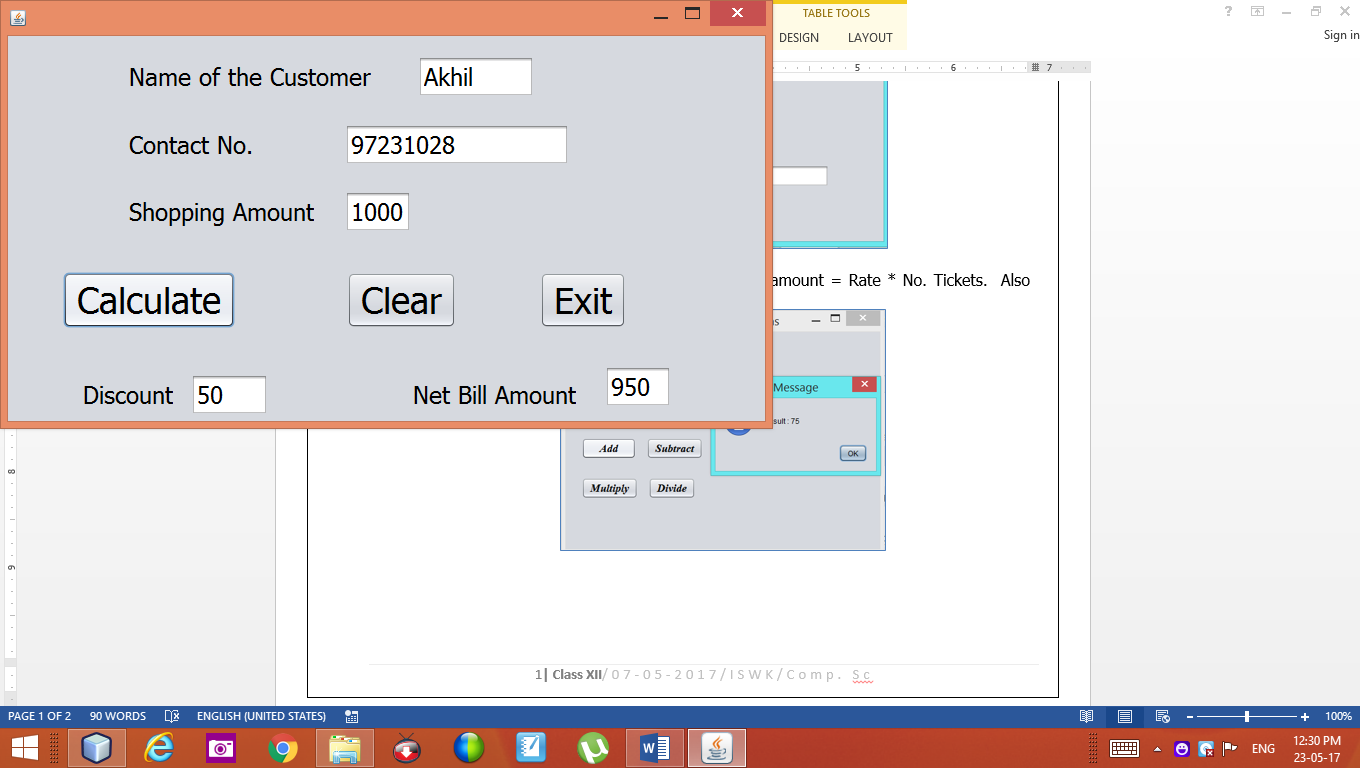 Design a java frame to calculate the airfare. Bill amount = Rate * No. Tickets.  Also write the coding for Clear and Exit Button.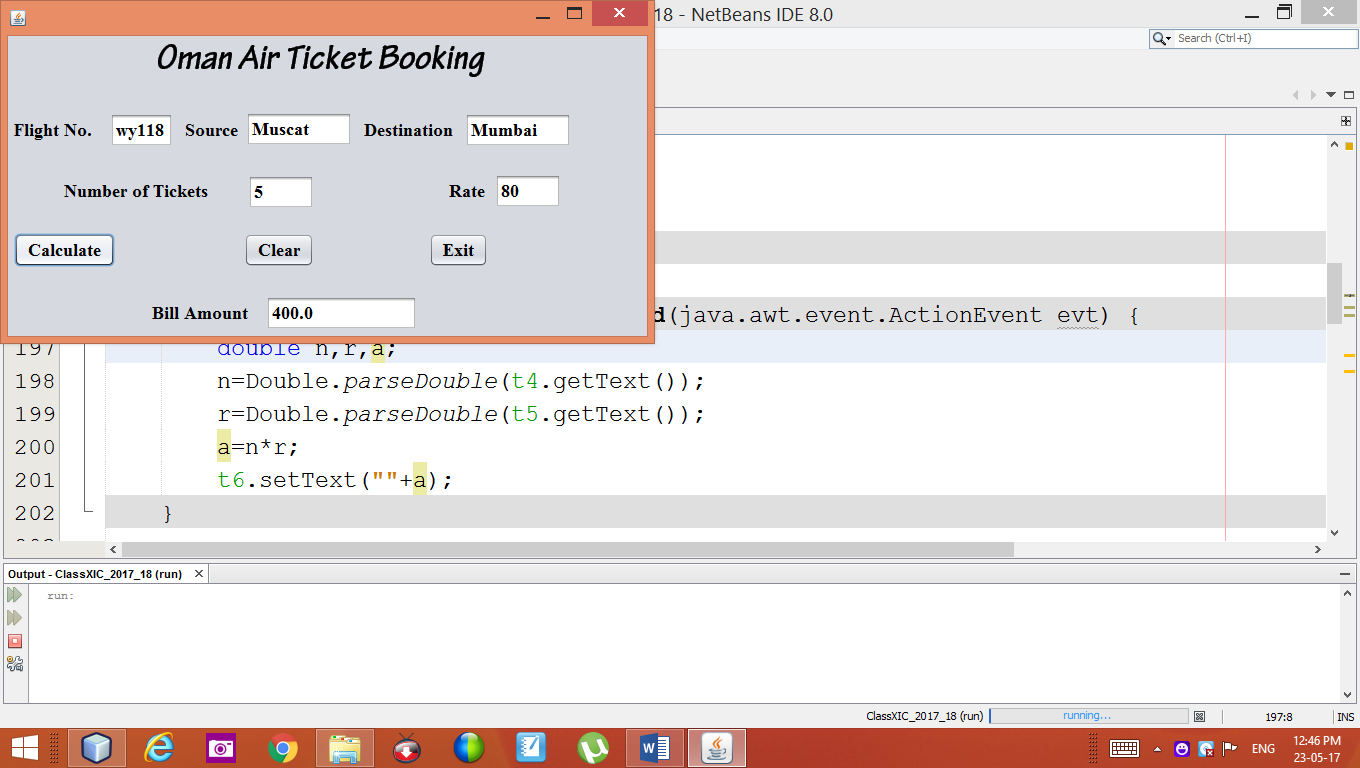 Note : Dear Students, Write these programs in your Practical Note Book and submit to your Informatics practices Teacher on or before 25.07.2017.Design  a java frame to calculate the discount amount and the net bill amount when the user clicks calculate button. discount = 5 % of shopping amount    net bill amount = shopping amount – discount.  Also write the coding for Clear and Exit Button.Design a java frame to calculate the airfare. Bill amount = Rate * No. Tickets.  Also write the coding for Clear and Exit Button.Note : Dear Students, Write these programs in your Practical Note Book and submit to your Informatics practices Teacher on or before 25.07.2017.Design  a java frame to calculate the discount amount and the net bill amount when the user clicks calculate button. discount = 5 % of shopping amount    net bill amount = shopping amount – discount.  Also write the coding for Clear and Exit Button.Design a java frame to calculate the airfare. Bill amount = Rate * No. Tickets.  Also write the coding for Clear and Exit Button.Note : Dear Students, Write these programs in your Practical Note Book and submit to your Informatics practices Teacher on or before 25.07.2017.